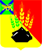 АДМИНИСТРАЦИЯ МИХАЙЛОВСКОГО МУНИЦИПАЛЬНОГО РАЙОНА ПОСТАНОВЛЕНИЕ 
07.12.2022_____                               с. Михайловка                                     № 1490-па_______Об утверждении Программы профилактики рисков причинения вреда (ущерба) охраняемым законом ценностямпри осуществлении муниципального контроля на автомобильном транспорте и в дорожном хозяйстве в границах населённых пунктов Михайловского муниципального района на 2023 годВ соответствии со ст. 44 Федерального закона от 31.07.2020 № 248-ФЗ «О государственном контроле (надзоре) и муниципальном контроле в Российской Федерации, Федеральным законом от 06.10.2003 № 131-ФЗ «Об общих принципах организации местного самоуправления в Российской Федерации», постановлением Правительства РФ от 25.06.2021 № 990 «Об утверждении Правил разработки и утверждения контрольными (надзорными) органами программы профилактики рисков причинения вреда (ущерба) охраняемым законом ценностям», руководствуясь Уставом Михайловского муниципального района, администрация Михайловского муниципального районаПОСТАНОВЛЯЕТ:1. Утвердить Программу профилактики рисков причинения вреда (ущерба) охраняемым законом ценностям при осуществлении муниципального контроля на автомобильном транспорте и в дорожном хозяйстве в границах населенных пунктов Михайловского муниципального района на 2023 год (прилагается).2. Муниципальному казенному учреждению «Управление по организационно-техническому обеспечению деятельности администрации Михайловского муниципального района» (Корж С.Г.) разместить данное постановление на официальном сайте администрации Михайловского муниципального района.3. Контроль над исполнением настоящего постановления возложить на первого заместителя главы администрации муниципального района Зубок П.А.Глава Михайловского муниципального района –Глава администрации района                                                       В.В. АрхиповУТВЕРЖДЕНАпостановлением администрации Михайловского муниципального районаот ____________ № ____________Программа профилактики рисков причинения вреда (ущерба) охраняемым законом ценностям при осуществлениимуниципального контроля на автомобильном транспорте и в дорожном хозяйстве в границах населенных пунктов Михайловского муниципального района на 2023 год1. Анализ текущего состояния осуществления муниципального контроля на автомобильном транспорте и в дорожном хозяйстве в границах населенных пунктов Михайловского муниципального района1.1. В зависимости от объекта, в отношении которого осуществляется муниципальный контроль на автомобильном транспорте и в дорожном хозяйстве в границах населенных пунктов Михайловского муниципального района, выделяются следующие типы контролируемых лиц: - юридические лица, индивидуальные предприниматели и физические лица, осуществляющие деятельность в области автомобильных дорог и в дорожном хозяйстве;- юридические лица, индивидуальные предприниматели и физические лица, осуществляющие деятельность в области перевозок по муниципальным маршрутам регулярных перевозок.1.2. Протяженность автомобильных дорог общего пользования местного значения сельских поселений Михайловского муниципального района составляет 259,27 км, в том числе: - с асфальтовым покрытием – 58,897 км;- с гравийным покрытием – 200,373 км.1.3. Деятельность в сфере автомобильного пассажирского транспорта на городских и пригородных маршрутах, проходящих по территории населенных пунктов Михайловского муниципального района, выполняется на 13 маршрутах регулярных перевозок.2. Цели и задачи реализации программы профилактики2.1. Профилактика рисков причинения вреда (ущерба) охраняемым законом ценностям направлена на достижение следующих основных целей:- стимулирование добросовестного соблюдения обязательных требований всеми контролируемыми лицами;- устранение условий, причин и факторов, способных привести к нарушениям обязательных требований и (или) причинению вреда (ущерба) охраняемым законом ценностям;- создание условий для доведения обязательных требований до контролируемых лиц, повышение информированности о способах их соблюдения.2.2. Задачами Программы являются:- укрепление системы профилактики нарушений обязательных требований; - выявление причин, факторов и условий, способствующих нарушениям обязательных требований, разработка мероприятий, направленных на устранение нарушений обязательных требований; - формирование одинакового понимания обязательных требований у всех участников контрольной деятельности.3. Перечень профилактических мероприятий, сроки(периодичность) их проведенияМероприятия Программы представляют собой комплекс мер, направленных на достижение целей и решение основных задач Программы. Перечень мероприятий Программы на 2023 год, сроки (периодичность) их проведения и ответственные структурные подразделения приведены в Плане мероприятий по профилактике нарушений на автомобильном транспорте и в дорожном хозяйстве в границах населенных пунктов Михайловского муниципального района на 2023 год (приложение). 4. Показатели результативности и эффективности программы профилактики рисков причинения вреда (ущерба)4.1. Отчетные показатели Программы за 2022 год:Доля нарушений, выявленных в ходе проведения контрольных мероприятий, от общего числа контрольных мероприятий, осуществленных в отношении подконтрольных субъектов - 0%. Показатель рассчитывается как процентное соотношение количества нарушений, выявленных в ходе проведения контрольных мероприятий, к общему количеству проведенных контрольных мероприятий;Доля профилактических мероприятий в объеме контрольных мероприятий - 100 %. Показатель рассчитывается как отношение количества проведенных профилактических мероприятий к количеству проведенных контрольных мероприятий.4.2. Реализация программы профилактики способствует:- увеличению доли контролируемых лиц, соблюдающих обязательные требования законодательства Российской Федерации в сфере транспорта и дорожного хозяйства;- повышению качества предоставляемых транспортных услуг;- развитию системы профилактических мероприятий, проводимых Отделом.Приложение к Программе профилактики рисковпричинения вреда (ущерба)охраняемым законом ценностям на 2023 годПлан мероприятий по профилактике нарушений при осуществлении муниципального контроля на автомобильном транспорте и в дорожном хозяйстве в границах населенных пунктов Михайловского муниципального района на 2023 год№ п/пНаименование мероприятийСроки проведения, периодичность проведения мероприятийОтветственный исполнитель1.ИнформированиеАктуализация и размещение в сети «Интернет» на официальном сайте администрации Михайловского муниципального района:а) перечня нормативных правовых актов, содержащих обязательные требования, оценка соблюдения которых осуществляется в рамках муниципального контроля на автомобильном транспорте и в дорожном хозяйстве в границах населённых пунктов Михайловского муниципального района. б) материалов, информационных писем, руководств по соблюдению обязательных требований. в) перечня индикаторов риска нарушения обязательных требований. г) программы профилактики рисков причинения вреда (ущерба) охраняемым законом ценностям. д) доклады, содержащие результаты обобщения правоприменительной практики.Актуализируется и размещается не позднее 5 рабочих дней с момента изменения действующего законодательстваАктуализируется и размещается не реже 2 раз в год;Актуализируется и размещается не позднее 10 рабочих дней после их утвержденияАктуализируется и размещается не позднее 25 декабря предшествующего года.Размещается один раз в год.Должностные лица отдела муниципального контроля2.Объявление предостережения.Выдача контролируемому лицу предостережения о недопустимости нарушений обязательных требований при осуществлении деятельности.При принятии решения должностными лицами, уполномоченными на осуществление муниципального контроля на автомобильном транспорте и в дорожном хозяйстве в границах населённых пунктов Михайловского муниципального района.в течение годаДолжностные лица Отдела муниципального контроля3.Консультирование.Консультирование контролируемых лиц и их представителей по вопросам, связанным с организацией и осуществлением муниципального контроля на автомобильном транспорте и в дорожном хозяйстве в границах населённых пунктов Михайловского муниципального района включает в себя консультирование по вопросам: а) порядка проведения контрольных мероприятий;б) порядка осуществления профилактических мероприятий;в) порядка принятия решений по итогам контрольных мероприятий;г) порядка обжалования решений Контрольного органа.в течение года, по запросу в форме устных и (или) письменных разъясненийДолжностные лица Отдела муниципального контроля4.Обобщение правоприменительной практики.По итогам обобщения правоприменительной практики должностными лицами, уполномоченными осуществлять муниципальный контроль, ежегодно готовится доклад, содержащий результаты обобщения правоприменительной практики по осуществлению муниципального контроля и утверждаемый распоряжением администрации, подписываемым главой администрации. Обобщение правоприменительной практики в виде информации по результатам работы за квартал размещаются в виде информации на официальном сайте администрации Михайловского муниципального районадоклад размещается в срок до 1 июля года, следующего за отчетным годом, на официальном сайте администрации в специальном разделе, посвященном контрольной деятельностиЕжеквартальноДолжностные лица Отдела муниципального контроля5.Профилактический визитОбязательный профилактический визит проводится в отношении объектов контроля, отнесенных к категории значительного риска и в отношении контролируемых лиц, впервые приступающих к осуществлению деятельности.О проведении обязательного профилактического визита контролируемое лицо уведомляется органом муниципального контроля не позднее, чем за 5 рабочих дней до дня его проведения в письменной форме на бумажном носителе почтовым отправлением либо в форме электронного документа, подписанного электронной подписью, в порядке, установленном частью 4 статьи 21 Федерального закона от 31.07.2020 № 248-ФЗ.Контролируемое лицо вправе отказаться от проведения обязательного профилактического визита, уведомив об этом должностное лицо Отдела, направившего уведомление о проведении обязательного профилактического визита в письменной форме на бумажном носителе почтовым отправлением либо в форме электронного документа, подписанного электронной подписью, не позднее, чем за 3 рабочих дня до дня его проведения.Срок проведения профилактического визита (обязательного профилактического визита) определяется должностным лицом, уполномоченным на осуществление муниципального контроля, самостоятельно и не может превышать 1 рабочий день.Профилактический визит проводится в форме профилактической беседы по месту осуществления деятельности контролируемого лица либо путем использования видео-конференц-связи.В ходе профилактического визита контролируемое лицо информируется об обязательных требованиях, предъявляемых к его деятельности либо к используемым им объектам контроля, их соответствии критериям риска, основаниях и рекомендуемых способах снижения категории риска, а также о видах, содержании и об интенсивности контрольных мероприятий, проводимых в отношении контролируемого лица, исходя из отнесения к категории риска.В ходе профилактического визита может осуществляться консультирование контролируемого лица в порядке, установленном пунктом 3 настоящего Плана, а также статьей 50 Федерального закона Федерального закона от 31.07.2020 № 248-ФЗ.При профилактическом визите (обязательном профилактическом визите) контролируемым лицам не выдаются предписания об устранении нарушений обязательных требований. Разъяснения, полученные контролируемым лицом в ходе профилактического визита, носят рекомендательный характер.Профилактический визит не может превышать 1 рабочий день.Должностные лица Отдела муниципального контроля